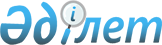 Об утверждении Плана по управлению пастбищами и их использованию по Егиндыкольскому району на 2018-2019 годы
					
			Утративший силу
			
			
		
					Решение Егиндыкольского районного маслихата Акмолинской области от 22 декабря 2017 года № 6С18-6. Зарегистрировано Департаментом юстиции Акмолинской области 10 января 2018 года № 6331. Утратило силу решением Егиндыкольского районного маслихата Акмолинской области от 18 мая 2018 года № 6С26-5
      Сноска. Утратило силу решением Егиндыкольского районного маслихата Акмолинской области от 18.05.2018 № 6С26-5 (вводится в действия со дня официального опубликования).

      Примечание РЦПИ.

      В тексте документа сохранена пунктуация и орфография оригинала.
      В соответствии с Законами Республики Казахстан от 23 января 2001 года "О местном государственном управлении и самоуправлении в Республике Казахстан", от 20 февраля 2017 года "О пастбищах", Егиндыкольский районный маслихат РЕШИЛ:
      1. Утвердить прилагаемый План по управлению пастбищами и их использованию по Егиндыкольскому району на 2018-2019 годы. 
      2. Настоящее решение вступает в силу со дня государственной регистрации в Департаменте юстиции Акмолинской области и вводится в действие со дня официального опубликования.
      "СОГЛАСОВАНО"
      22 декабря 2017 года План по управлению пастбищами и их использованию по Егиндыкольскому району на 2018-2019 годы
      1. Схема (карта) расположения пастбищ на территории Егиндыкольского района в разрезе категорий земель, собственников земельных участков и землепользователей на основании правоустанавливающих документов (приложение 1 к Плану по управлению пастбищами и их использованию по Егиндыкольскому району на 2018-2019 годы).
      2. Приемлемые схемы пастбищеоборотов (приложение 2 к Плану по управлению пастбищами и их использованию по Егиндыкольскому району на 2018-2019 годы).
      3. Карта с обозначением внешних и внутренних границ и площадей пастбищ, в том числе сезонных, объектов пастбищной инфраструктуры (приложение 3 к Плану по управлению пастбищами и их использованию по Егиндыкольскому району на 2018-2019 годы).
      4. Схема доступа пастбищепользователей к водоисточникам (озерам, рекам, прудам, копаням, оросительным или обводнительным каналам, трубчатым или шахтным колодцам) составленную согласно норме потребления воды (приложение 4 к Плану по управлению пастбищами и их использованию по Егиндыкольскому району на 2018-2019 годы).
      5. Схема перераспределения пастбищ для размещения поголовья сельскохозяйственных животных физических и (или) юридических лиц, у которых отсутствуют пастбища, и перемещения его на предоставляемые пастбища (приложение 5 к Плану по управлению пастбищами и их использованию по Егиндыкольскому району на 2018-2019 годы).
      6. Схема размещения поголовья сельскохозяйственных животных на отгонных пастбищах физических и (или) юридических лиц, не обеспеченных пастбищами, расположенными при селе, сельском округе (приложение 6 к Плану по управлению пастбищами и их использованию по Егиндыкольскому району на 2018-2019 годы).
      7. Календарный график по использованию пастбищ, устанавливающий сезонные маршруты выпаса и передвижения сельскохозяйственных животных (приложение 7 к Плану по управлению пастбищами и их использованию по Егиндыкольскому району на 2018-2019 годы). Схема (карта) расположения пастбищ на территории Егиндыкольского района в разрезе категорий земель, собственников земельных участков и землепользователей на основании правоустанавливающих документов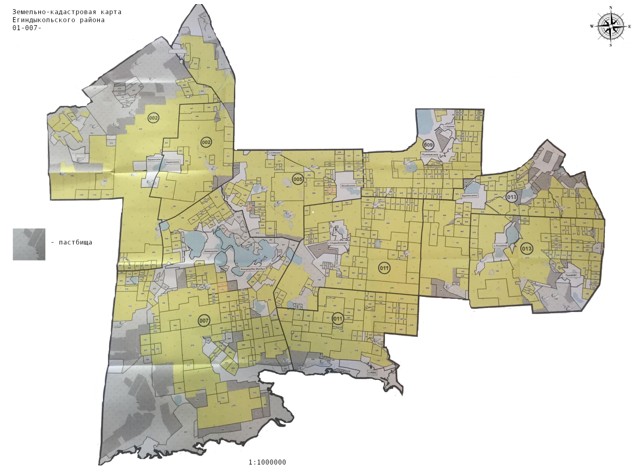  Список землепользователей земельных участков, прилагаемый к схеме (карте) расположения пастбищ Егиндыкольского района
      Таблица 1 Приемлемые схемы пастбищеоборотов
      Таблица 2
      Примечание: 1, 2, 3, 4 - очередность использования загонов в году. Карта с обозначением внешних и внутренних границ и площадей пастбищ, в том числе сезонных, объектов пастбищной инфраструктуры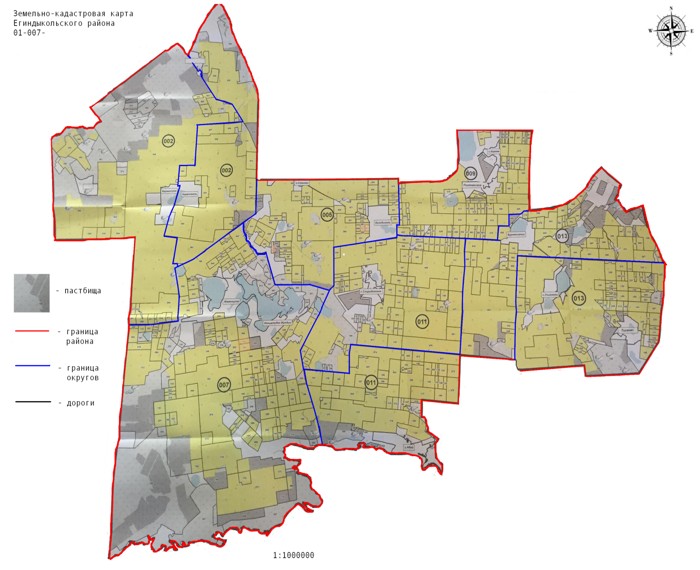 
      Площадь пастбищ по Егиндыкольскому району на землях сельскохозяйственного назначения составляет 113 647 гектаров, на землях населенных пунктов 17 069 гектаров, на землях запаса 29 105 гектаров. Схема доступа пастбищепользователей к водоисточникам (озерам, рекам, прудам, копаням, оросительным или обводнительным каналам, трубчатым или шахтным колодцам), составленная согласно норме потребления воды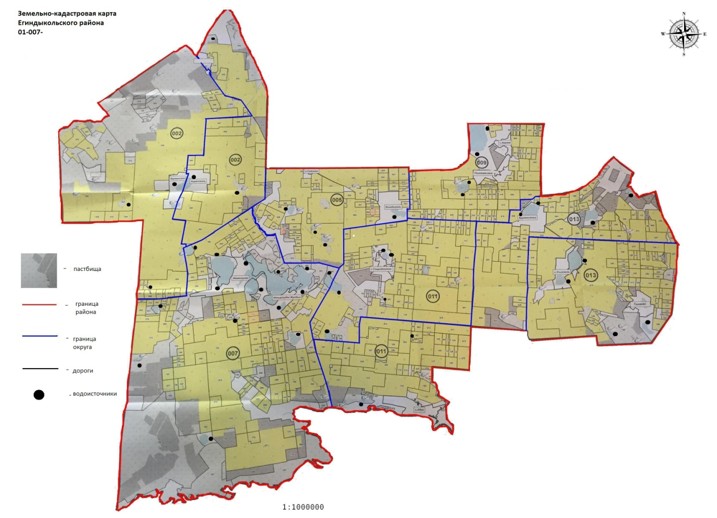 
      Среднесуточная норма потребления воды на одно сельскохозяйственное животное определяется в соответствии с пунктом 9 Правил рационального использования пастбищ, утвержденных приказом Заместителем Премьер-Министра Республики Казахстан – Министра сельского хозяйства Республики Казахстан от 24 апреля 2017 года № 173 (зарегистрировано в Реестре государственной регистрации нормативных правовых актов за № 15090).
      Оросительных или обводнительных каналов на территории района не имеется. Схема перераспределения пастбищ для размещения поголовья сельскохозяйственных животных физических и (или) юридических лиц, у которых отсутствуют пастбища, и перемещения его на предоставляемые пастбища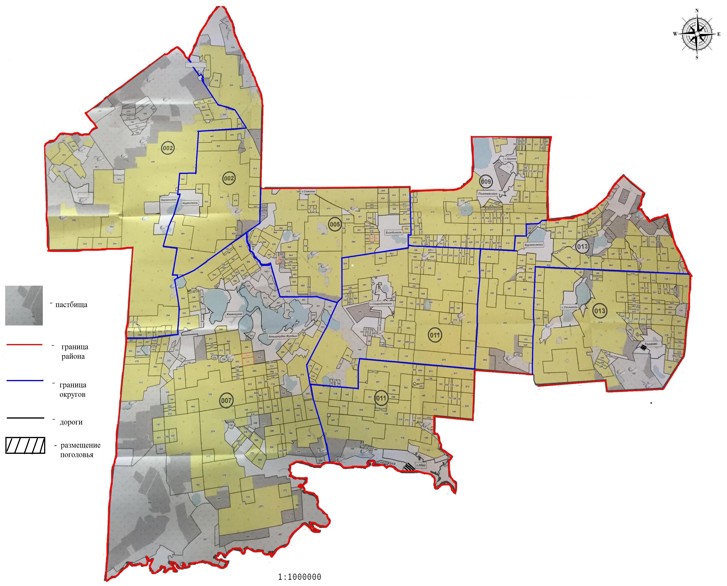  Схема размещения поголовья сельскохозяйственных животных на отгонных пастбищах физических и (или) юридических лиц, не обеспеченных пастбищами, расположенными при селе, сельском округе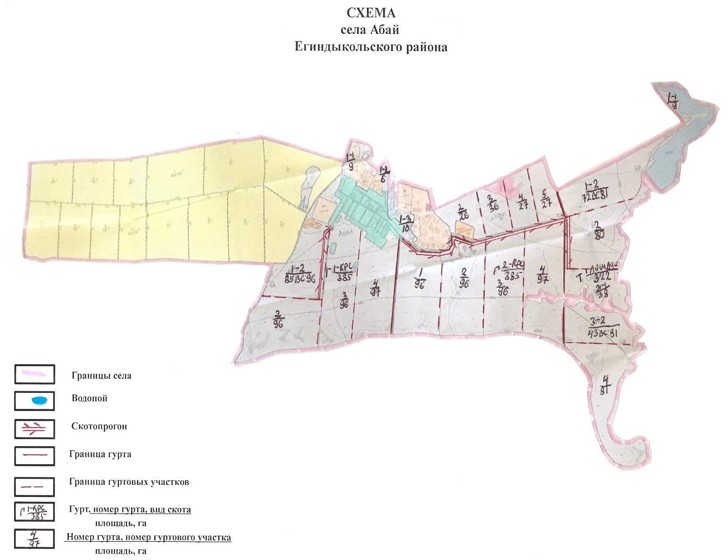 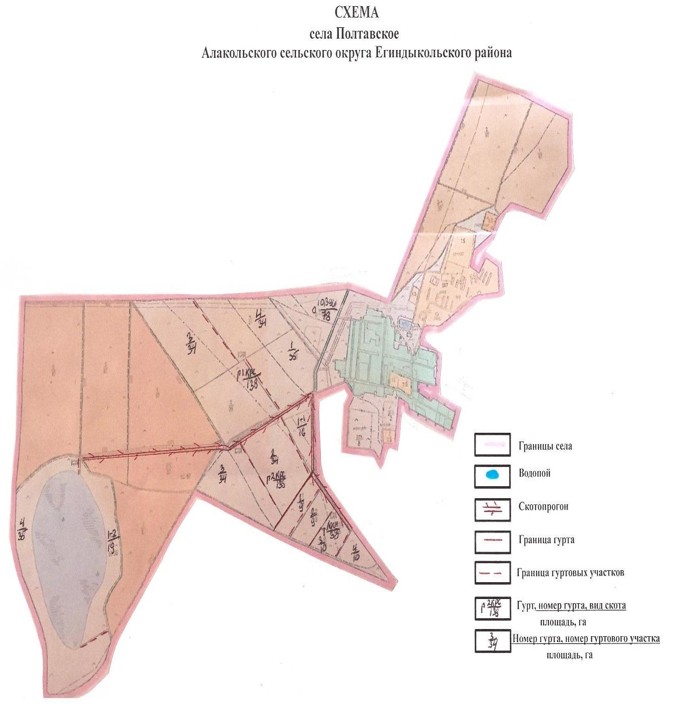 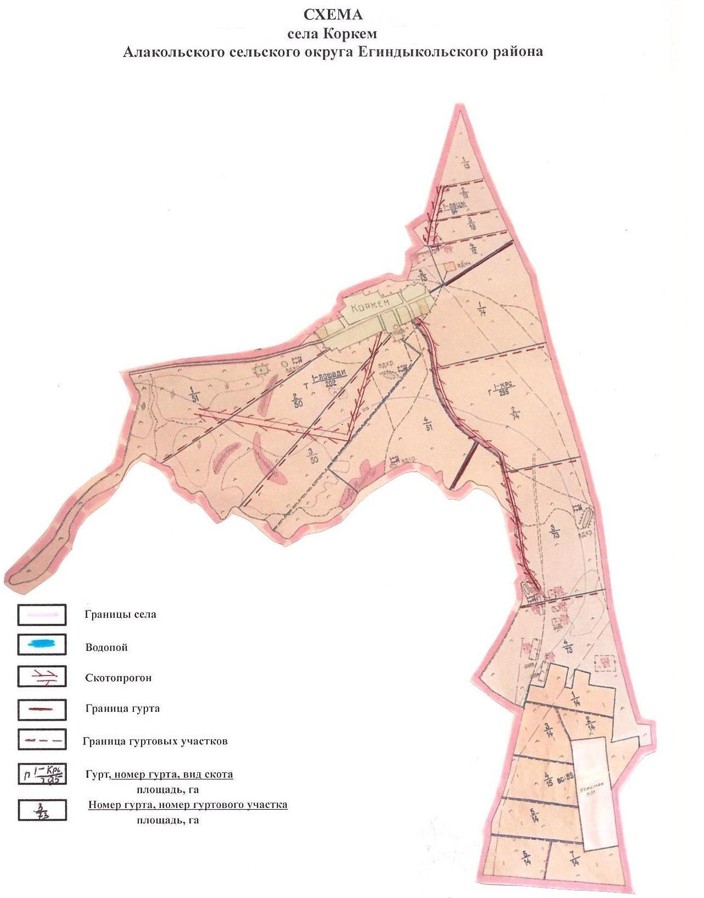 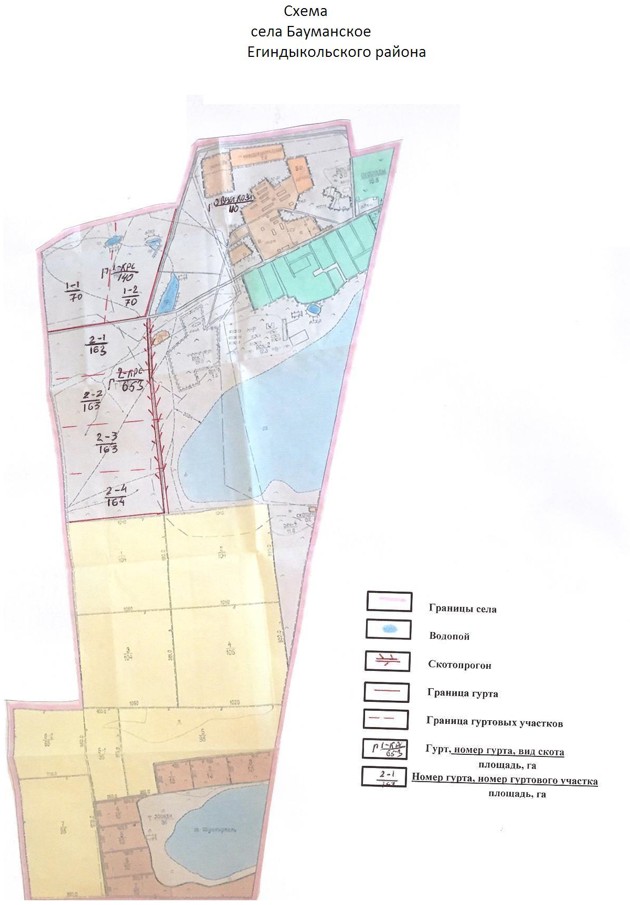 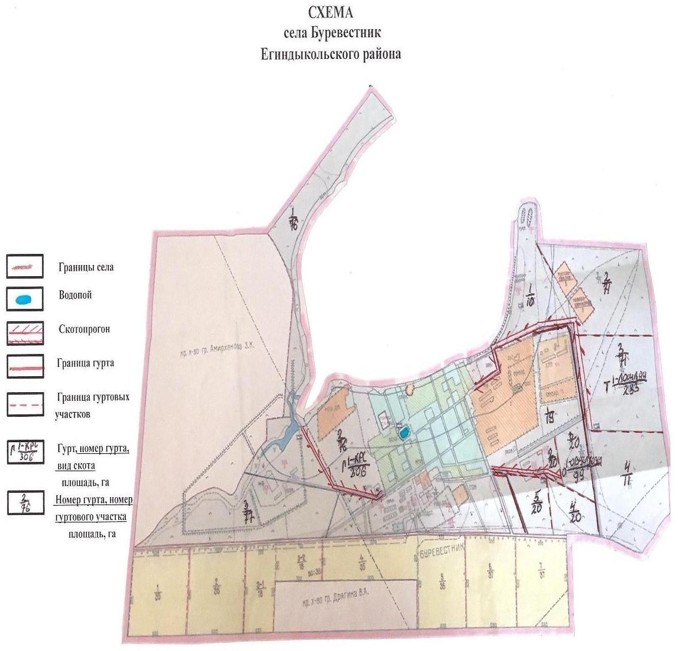 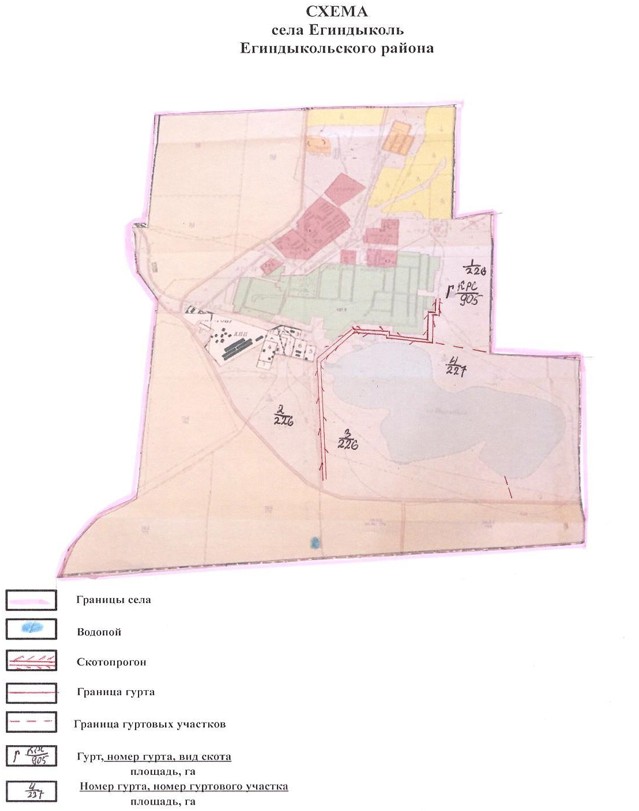 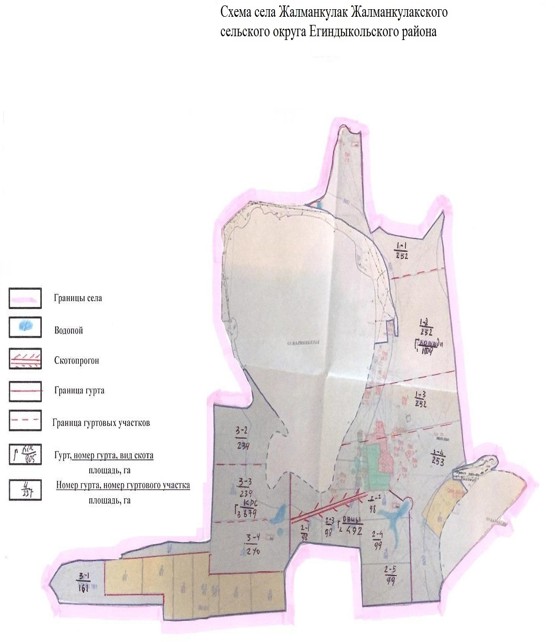 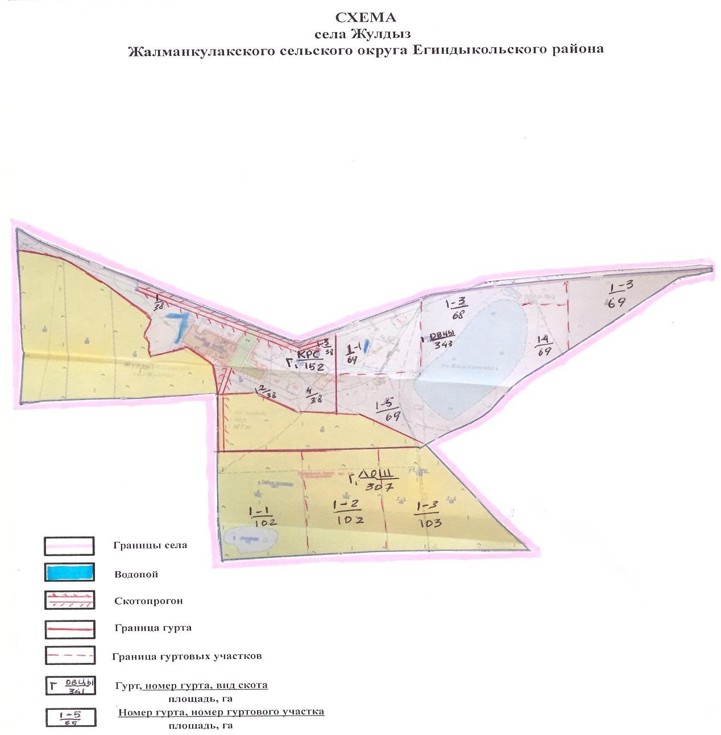 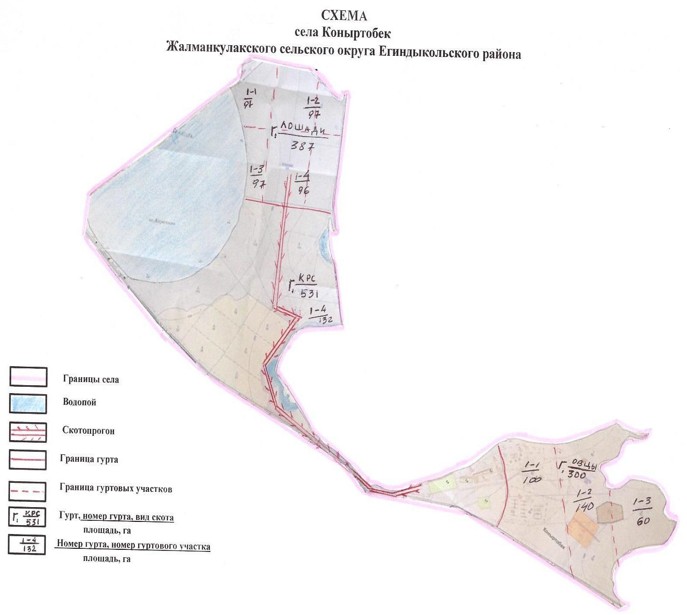 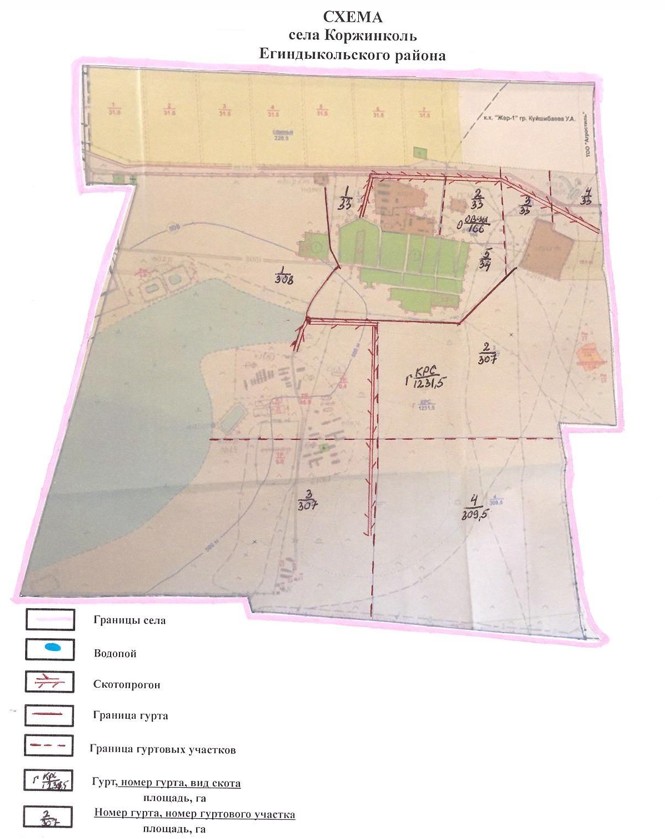 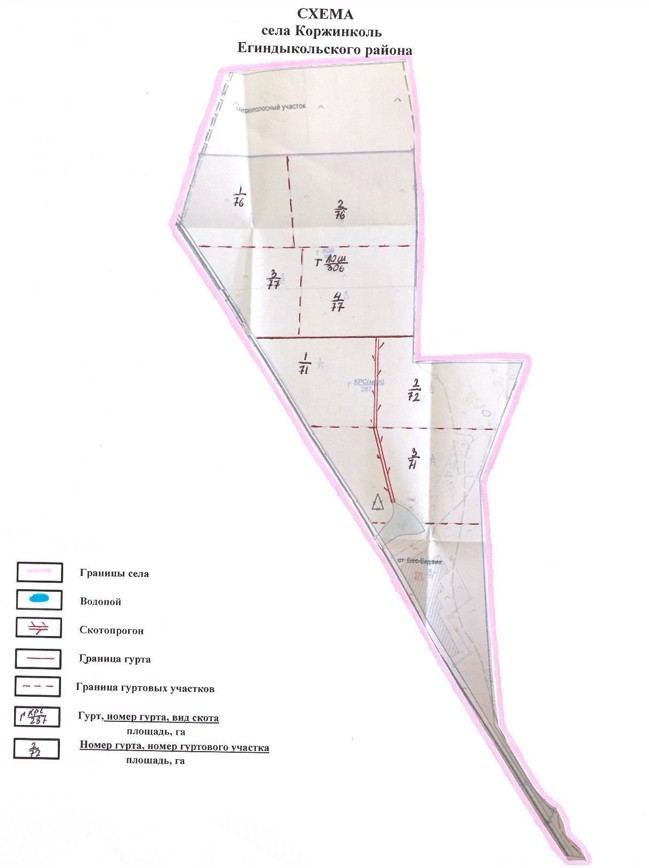 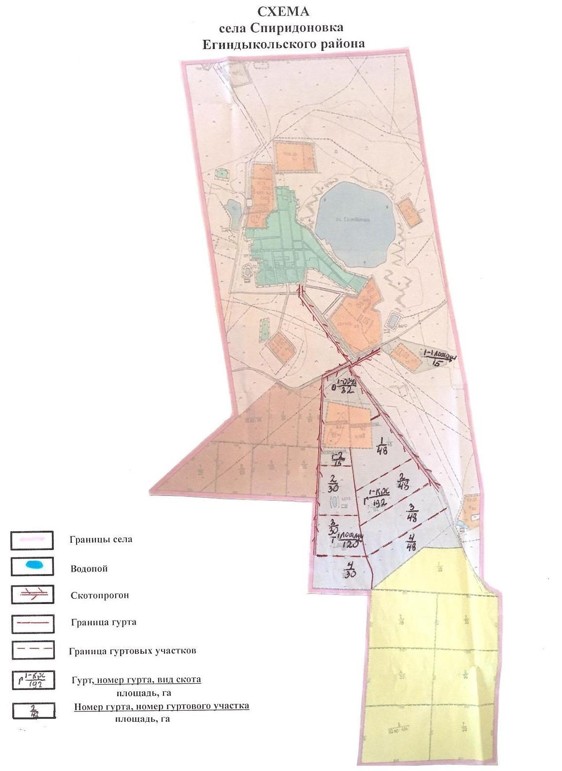 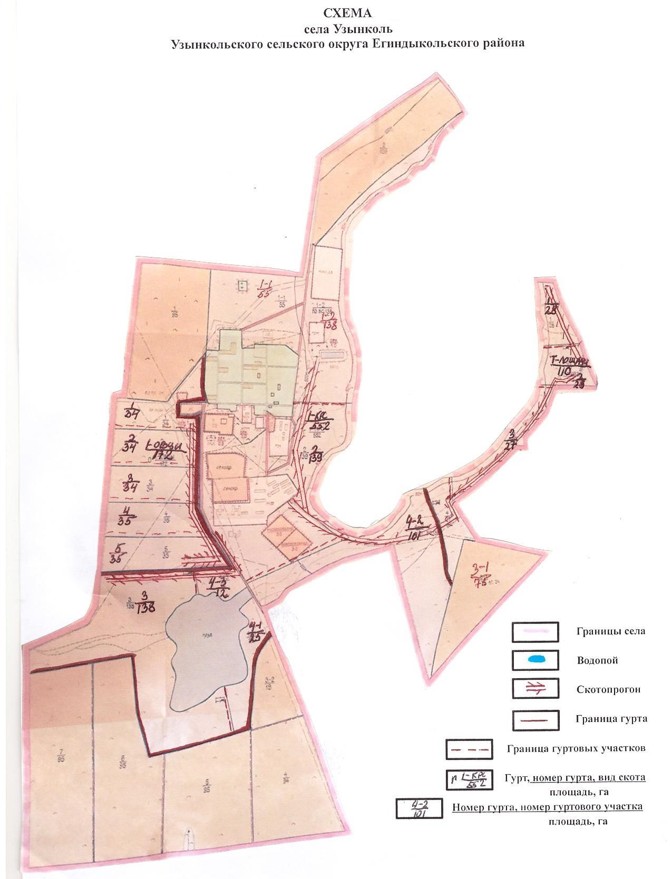 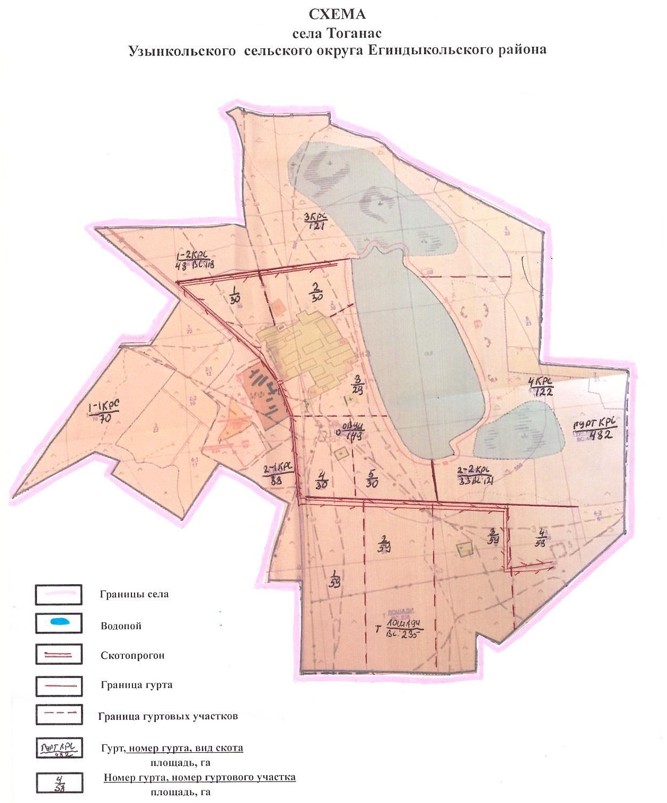  Календарный график по использованию пастбищ, устанавливающий сезонные маршруты выпаса и передвижения сельскохозяйственных животных
      Таблица 3
					© 2012. РГП на ПХВ «Институт законодательства и правовой информации Республики Казахстан» Министерства юстиции Республики Казахстан
				
      Председатель сессии
районного маслихата

Р.Ахмедов

      Секретарь районного
маслихата

Б.Абилов

      Аким Егиндыкольского
района

Н.Тулепов
Утвержден решением
Егиндыкольского районного
маслихата
от 22 декабря 2017 года
№ 6С18-6Приложение 1
к Плану по управлению
пастбищами и их
использованию по
Егиндыкольскому району на
2018-2019 годы
№
Фамилия, Имя, Отчество, землепользователей
1
Ивакина Ирина Юрьевна
2
Абдраева Алмагуль Кузембаевна
3
Нурумов Руслан Жуагаштыкович
4
Глашева Гульнара Ибрагимовна
5
Бобик Евгения Степановна
6
Сулейменова Гайша Идрисовна
7
Манжанов Сайрам Куанышевич
8
Манжанова Сауле Куанышевна
9
Давыдова Павла Корнеевна
10
Кушнир Наталья Федоровна
11
Недбайло Владимир Антонович
12
Калмаганбетова Марал Толеубаевна
13
Мырзак Наталья Ивановна
14
Нурумова Алла Михайловна
15
Уразалинова Анна Анатольевна
16
Уразалинова Ольга Борисовна
17
Акылбекова Орынтай Муханбаевна
18
Сатбаева Ермек Нуркиевна
19
Сатбаева Ермек Нуркиевна
20
Дюсебеков Маулен Карибаевич
21
Жилкайдаров Тлеуберле Куандыкович
22
Тайбеков Талгат Кайратович
23
Шевченко Владимир Петрович
24
Шукуев Кабдол Садуакасович
25
Ахметбеков Омар Ахметбекович
26
Базаров Ережеп Сагындыкович
27
Бейсембаев Зейнулла Рахимбекович
28
Войчук Олег Васильевич
29
Войчук Николай Васильевич
30
Джусупов Боранбай Ергалиевич
31
Джусупов Сагадат Ергалиевич
32
Есилов Жакыпбек Касымвич
33
Искаков Мереке Сагнаевич
34
Калиакбаров Бураш Кабешович
35
Курлов Андрей Сергеевич
36
Мейрамбеков Турсункул Мейрамбекович
37
Сеитов Сембай
38
Туяков Акылбай Амантаевич
39
Улейко Николай Александрович
40
Беспалый Виктор Никитович
41
Рахимгулов Болат Мухамедьянов
42
Абилов Бауржан Ахметович
43
Минливалиев Марат Габдулсаматович
44
Шайымов Аманбай Абилхамитович
45
Беседнов Олег Анатольевич
46
Макеева Асия Куандыковна
47
Артемьев Владимир Александрович
48
Шадура Михаил Михайлович
49
Богатырев Иван Иванович
50
Митеску Людмила Леонидовна
51
Раковец Елена Александровна
52
Глашев Канат Оралбаевич
53
Амирханов Зангар Канатович
54
Газизханов Адам Зейндинович
55
Джусупов Шарип Тулегенович
56
Достенов Ермек Кабдуллмуталифович
57
Дрягин Виталий Александрович
58
Каирбеков Ануар Сайлаубекович
59
Калиев Габдурахман Салимович
60
Середа Владимир Николаевич
61
Середа Сергей Васильевич
62
Шайбеков Толеухан Нагизханов
63
Экажев Магомет Магометович
64
Базылбеков Абай Базарбаевич
65
Гусятников Виктор Валентинович
66
Жунусов Даурен Советович
67
Идрисов Шарапиден Клышпаевич
68
Кавинский Сергей Николаевич
69
Клишин Юрий Александрович
70
Мукатаев Толеби Саттарович
71
Эйхвальд Юрий Кузьмич
72
Алиякбаров Амангельды Алиякбарович
73
Алиякбаров Нургали Жаксылыкович
74
Ахметов Кабиден Серикбайулы
75
Базылбеков Ибрай Базарбаевич
76
Жангиров Жолдыбай Жангирович
77
Искаков Кенжебай Тулепбергенулы
78
Калыков Аблай Айтбаевич
79
Карабеков Аманбай Серикбаевич
80
Контарбаев Сексенбай Жагипарович
81
Мукашев Серик Кузжанович
82
Шарменов Асыгат Сайлаубаевич
83
Абдрахманов Кабыл Кабылдинович
84
Аубакиров Жанат Тлеухорович
85
Балтусупов Косман Пшенбаевич
86
Бозжигитов Мухамедали Сатуллинович
87
Куйшубаев Унбет Абжанулы
88
Шекенов Жанат Шекенович
89
Андрущак Сергей Иванович
90
Ахмедов Рустам Угиевич
91
Беляков Анатолий Викторович
92
Джармуханов Мухтар Садыкович
93
Квасов Виталий
94
Курманов Сейткали Молдагалиулы
95
Ласточкин Игорь Николаевич
96
Уразалинов Валерий Балтабаевич
97
Уразалинов Олег Балтабаевич
98
Акылбеков Талгат Муканбаевич
99
Алмабеков Миллиард Бактыбаевич
100
Аппасов Кайрулла Нургалиевич
101
Балгожин Жайлымыс Балтабаевич
102
Жамкеев Серик Жолдыбаевич
103
Жандаулов Ерболат Жандаулович
104
Жандаулов Жумагали Боранбаевич
105
Ильясов Кайролла Жаксылыкович
106
Исин Марат Картаевич
107
Ищанов Смагул Далабаевич
108
Кусаинов Жумабек Кокишевич
109
Кусаинов Казбек Кокушевич
110
Майканов Калел Еркенович
111
Русецкий Николай Васильевич
112
Сакупов Умирбек
113
Хайрулин Наиль Саматович
114
Шмитбергер Иван Петрович
115
Шумина Наталья Валентиновна
116
Байгабулов Азамат Кабиденович
117
Середа Светлана Викторовна
Наименование юридических лиц землепользователей
Наименование юридических лиц землепользователей
118
Товарищество с ограниченной ответственностью "Агростиль-Г" 
119
Товарищество с ограниченной ответственностью "Алтын-Дан Шаруа" 
120
Товарищество с ограниченной ответственностью "Альфараби-Жер" 
121
Товарищество с ограниченной ответственностью "Армавирский" 
122
Товарищество с ограниченной ответственностью "АСКОП" 
123
Товарищество с ограниченной ответственностью "Бауманское-07" 
124
Товарищество с ограниченной ответственностью "Жалманкулак-М" 
125
Товарищество с ограниченной ответственностью "Жулдыз КП" 
126
Товарищество с ограниченной ответственностью "Коржинколь-А" 
127
Товарищество с ограниченной ответственностью "Еңбек Алтын Жер" 
128
Товарищество с ограниченной ответственностью "СХП Жер-Ана" 
129
Товарищество с ограниченной ответственностью "СХП Ушаково"
130
Товарищество с ограниченной ответственностью "СХП Шарафутдинов и К" 
131
Товарищество с ограниченной ответственностью "Ушаково-Агро"
132
Товарищество с ограниченной ответственностью "Сарымсакты" 
133
Товарищество с ограниченной ответственностью "Ирбис" 
134
Товарищество с ограниченной ответственностью "Казахстан 01" 
135
Товарищество с ограниченной ответственностью "Урожайное 2015" 
136
Товарищество с ограниченной ответственностью "СХП Астык-Агро" 
137
Товарищество с ограниченной ответственностью "Колорит Агро" 
138
Товарищество с ограниченной ответственностью "Рост Агро LTD" Приложение 2
к Плану по управлению
пастбищами и их
использованию по
Егиндыкольскому району
на 2018-2019 годы
Годы
Загон 1
Загон 2
Загон 3
Загон 4
2018
весенне-летний сезон 1
летний сезон 2
осенний сезон 3
отдыхающий загон
2019
отдыхающий загон
весенне-летний сезон 1
летний сезон 2
осенний сезон 3Приложение 3
к Плану по управлению
пастбищами и их
использованию по
Егиндыкольскому району на
2018-2019 годыПриложение 4
к Плану по управлению
пастбищами и их
использованию по
Егиндыкольскому району
на 2018-2019 годыПриложение 5
к Плану по управлению
пастбищами и их
использованию по
Егиндыкольскому району
на 2018-2019 годыПриложение 6
к Плану по управлению
пастбищами и их
использованию по
Егиндыкольскому району
на 2018-2019 годыПриложение 7
к Плану по управлению
пастбищами и их
использованию по
Егиндыкольскому району
на 2018-2019 годы
№
Наименование сел и сельских округов
Количество загонов в 2018 году
Количество загонов в 2018 году
Количество загонов в 2018 году
Количество загонов в 2018 году
Количество заго­нов в 2019 году
Количество заго­нов в 2019 году
Количество заго­нов в 2019 году
Количество заго­нов в 2019 году
№
Наименование сел и сельских округов
1
2
3
4
1
2
3
4
1
село Абай
весенне-летний сезон
летний сезон
летне-осенний сезон
отдыхающий загон
отдыхающий загон
весенне-летний сезон
летний сезон
летне-осенний сезон
2
Алакольский
весенне-летний сезон
летний сезон
отдыхающий загон
летне-осенний сезон
весенне-летний сезон
летний сезон
летне-осен­ний се­зон
отдыхающий загон
3
село Бауманское
весенне-летний сезон
отдыхающий загон
лет­ний се­зон
летне-осенний сезон
весенне-летний сезон
летний сезон
отдыхающий загон
летне-осенний сезон
4
село Буревестник
отдыхающий загон
весенне-летний сезон
летний сезон
летне-осенний сезон
весенне-летний сезон
отдыхающий загон
летний сезон
летне-осенний сезон
5
село Егиндыколь
весенне-летний сезон
летний сезон
весенне-летний сезон
отдыхающий загон
весенне-летний сезон
летний сезон
отдыхающий загон
летне-осенний сезон
6
Жалманкулакский
весенне-летний сезон
отдыхающий загон
летний сезон
летне-осенний сезон
весенне-летний сезон
летний сезон
отдыхающий загон
летне-осенний сезон
7
село Коржинколь
весенне-летний сезон
летний сезон
отдыхающий загон
летне-осенний сезон
весенне-летний сезон
отдыхающий загон
летний сезон
летне-осенний сезон
8
село Спиридоновка
отдыхающий загон
весенне-летний сезон
лет­ний се­зон
летне-осенний сезон
весенне-летний сезон
отдыхающий загон
летний сезон
летне-осенний сезон
9
Узынкольский 
весенне-летний сезон
летний сезон
отдыхающий загон
летне-осенний сезон
весенне-летний сезон
летний сезон
летне-осенний сезон
отдыхающий загон